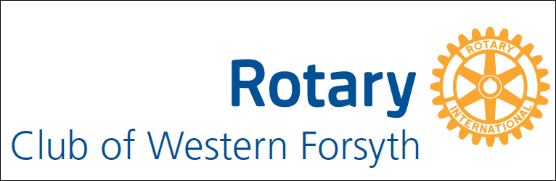 Minutes of Board Meeting May 17, 2022   11:00AMWestern Forsyth Rotary Board Meeting at 66 Grill and TaphouseAttending:   Gene, Blackwelder, Anant Vankataraman, Richard Harrington, Mike Baley, Tim Johnson, Dee WilsonMeeting agenda:   To set a clear vision and purpose for our club going into the 2022-23 year.Rotary of Western Forsyth 2022-23 will dedicate our ourselves to a year of service.  Our projects will be committee driven seeking community opportunities and projects to emphasize that commitment.  Mike Swain will chair Youth Activities and Mike Baley will chair General Service Activities (we need a co-chair for Mike).  Main Goal:We want meetings that people will want to attend so expecting every active member to be responsible for finding one business or person who has a compelling story for our weekly meetings and bring 1-2 guest as often as possible.   We need to be more forward leaning into filling up our meetings.   We are looking to have a Rotary of Western Forsyth kiosk at most of our events to have a central point to bring prospective new members.  Membership goal of 30 members by end of 2023 rotary year.When we have off site meetings, we will be more interactive with our members through the creation of a group text chain to send out reminders and updates of events/meetings.   We discussed the idea of having breakfast or dinner meetings at times so we won’t be just a lunch meeting.Fundraising: we need all hands-on deck for the Roast. Our goal is a $15,000 net project. The tickets are $75. Our expenses per ticket are $52. We will make our money from donations, sponsorships and auction items. The Board approved a working budget for 2022-23.  Motion to accept by Anant and Mike Baley -2nd.  See budget below.Meeting was adjourned at 11:52AM. Minutes submitted by Dee Wilson.2022-23 Income2022-23 Income2022 - 2023 Expenses Estimated2022 - 2023 Expenses Estimated2022 - 2023 Expenses EstimatedProposedWhen DueProposedRotary International DuesJan & July$2,520.00Income from Dues$9,480.00District 7690June$1,440.00Paul Harris 30 Members @ $100 eachDec$3,000.00Fund RaisersEggstravaganza$800.00Website & HostingMarch$400.00Roast Profits$15,000.00    BBQ Butts$1,500.00PO BoxMay$96.00   Happy Sad    $$$240.00Office Supplies$75.00Russell Hamptonas needed$300.00 GrantsChristmas Gift to ServersDecember$100.00 District                $1890.00Miscellaneous Expenses$300.00Guest Meals -  $585.00District ConferenceMarch$250.00District  Foundation Training ConfSept/Oct$30.00Rotary Foundation BanquetNovember$135.00Total Income$28,910.00District Grant TrainingMarch$35.00President Elect TrainingFebruary$400.00DonationsWhen DueRotary Polio Fund October$2,500.00Lewisville & South Fork Elem School Pantry12 Months$2,400.00Winston Salem Prep ScholarshipJune $2,000.00Lewisville El School LibrarySeptember$500.00Samaritan MinistriesOctober$3,500.00NSMAOctober$2,500.00Fund Raising Expenses: We are only showing profits not expenses for this estimate- see income side$0.00Total Expenses$23,066.00Income vs Expenses$5,844.00